Immune System NotesWhat is the immune system?The body’s defense against disease causing organisms, malfunctioning cells, and foreign particlesThe First Line of DefenseThe skin, mucus, saliva, and stomach acidThe Second Line of DefenseThe Inflammatory Response: results in the release of white blood cells called phagocytesThe Third Line of Defense
~The Immune Response~The cells of the immune system can distinguish between different kinds of pathogens.  The cells react to each kind of pathogen with a defense targeted specifically at that pathogen.A pathogen is an organism that causes a disease.White blood cells that can distinguish between different pathogens are called lymphocytes.T-Cells, a type of lymphocyte, can identify pathogens and distinguish one kind from another. T-cells will attack these infected cells, quickly kill them, and then continue to search for more cells to killT-cells look for antigens, which are markers on the cells so that the T cell can recognize that cell as being a pathogen or part of your body 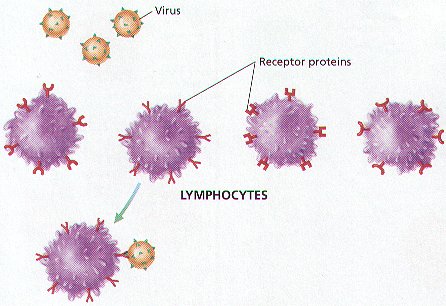 Lymphocytes called B cells produce proteins that help destroy pathogens.  These proteins are called antibodies. Proteins that latch onto, damage, clump, and slow foreign particlesEach antibody binds only to one specific binding site, known as an antigenWhen antibodies bind to the antigen of a pathogen, they mark that pathogen for destruction. 